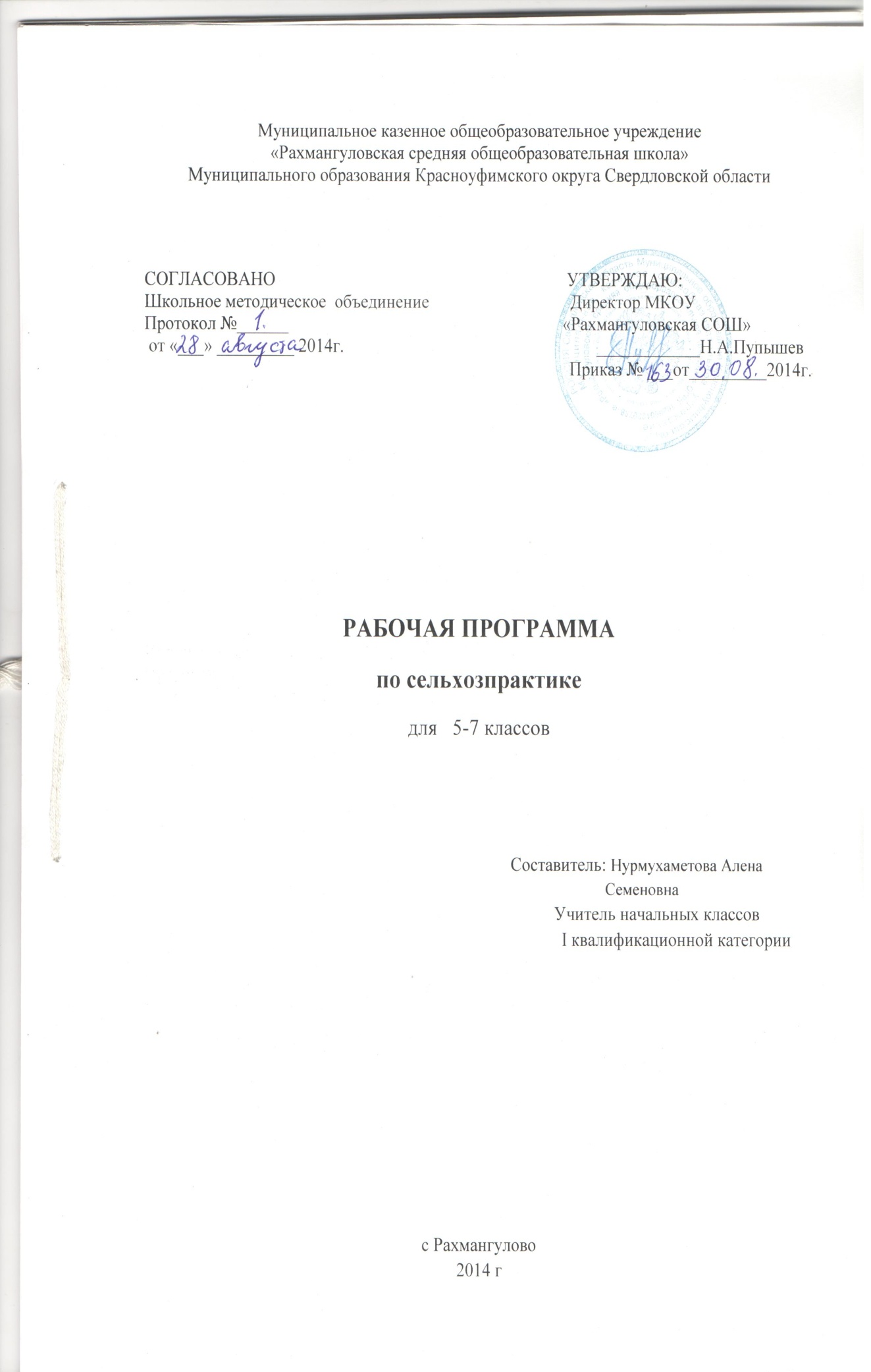 Содержание:Введение ..……………………………………………Овощной отдел…………………………………………Картофельное пюре……………………………………Отдел начальных классов……………………………Коллекционный отдел………………………………..Лекарственные растения…………………………….Плодово- ягодный отдел……………………………..Экологический отдел…………………………………План работы занятий:                  5 класс                  6 класс                  7 классГрафик работы на участке в летний период дляобучающихся………………………………………График работы руководителей на пришкольном участке в летний период…………………………………ПриложениеПосадочный материал, маркеры, этикеткиПлан схема участка:*Овощной отдел                                           -1-                      .*Картофельное поле                                    -3-                      .*Отдел начальных классов                        -4-                   *Коллекционный отдел                              -5-                      *Цветочно-декоративный                         -2-                    *лекарственные растения                          -6-                    .*Плодово-ягодный отдел                          -7-                     .*Экологический отдел                                -8-     Введение.  На занятиях по сельскохозяйственному труду, обучающиеся, сами выращивают сельскохозяйственные растения. Ребята ощущают особенности цветочно-декоративных, овощных, полевых и плодовых растений, о том, какие условия необходимо создать, чтобы вырастить красивые цветы или получить хороший урожай плодов и овощей.  Основное место занятий – школьный учебно-опытный участок. Это – «зеленый класс»  Цель: Наглядно показать агротехнику выращивания сельскохозяйственных культур Красноуфимского района.  Углублять знание с/х растений.Формирование умения самоконтроля, навыков самостоятельной работы с литературой, сайтами интернета.Воспитательные: Воспитывать уважение к труду земледельца                   Воспитывать трудолюбие                   Формировать ответственного, творческого отношения к труду.  Развивающие: Прививать навыки практической работ возделывания с/культур.Совершенствовать коммуникативные умения учащихся Развивать чувство любви и бережное отношение к природе  Результат: Частичное обеспечение овощами школьную столовуюПодготовить наглядные пособия для уроков биология 6-7 класс.Озеленение территории вокруг школыМетоды: Организация уроков-практических занятий  согласно планированиюОрганизация деятельности учащихся во внеурочное время (индивидуальной, парной, групповой)Исследовательская работа в малых группах (обсуждение, поиск информации)Создание совместного проекта в виде слайдовой презентации (отчета)Оборудование: Лопата, вилы, грабли, мотыги, рыхлители, ручные маркеры, лейка с разбрызгивателем, колышки, шнуры, этикетки, посадочные семена, ведра.Овощной отдел:Цель: изучить технологию выращивания овощей с учетом биологических  особенностей  культуры.Задачи: Углубить знания овощных культур.Воспитывать уважение к труду, навыки практических работ.  Овощные культуры: морковь, свекла, лук, горох (бобы), кабачки, тыква, капуста.Картофельное поле.Цель:  Изучить агротехнику выращивание картофеляЗадачи:  Углубить знание о картофеле               Воспитывать трудолюбие               Навыки практической работыОтдел начальных классов.Цель: изучить представителей пищевых видов растений.Задачи: Познакомить с правилами ухода за растениями               Познакомить с представителями декоративных цветов.               Воспитывать трудолюбиеОборудование: сельхозинвентарь Коллекционный отделЦель: Изучить представителей семейства класса однодольных и двудольных Задача: Прививать навыки планирования             Прививать навыки практических работ              Воспитывать бережное отношение к природеОборудование: Семейство Крестоцветные – редька                           Семейство Бобовые –бобы                           Семейство Пасленовые – перец                           Семейство Лилейные – чеснок                           Семейство Зонтичные – укроп                           Семейство Злаковые –кукуруза                          Семейство Сложноцветные – подсолнухИтог: Изготовление наглядных пособий.Лекарственные растенияЦель: Изучить представителей лекарственных растенийЗадачи: Углублять знания по биологии              Показать разнообразие лекарственных трав              Изучить правила использования лекарственных травДЕВЯСИЛ                            ВАЛЕРЬНОВ КОРЕНЬ                        МЕЛИССАПлодово-ягодный отдел.Цель: Изучить агротехнику плодово-ягодных культурЗадачи: Вызвать интерес к плодово-ягодным культурам              Озеленение территории             Воспитывать трудолюбиеСМОРОДИНА                                   СЛИВА                                 РЯБИНАРыхлениеБорьба с вредителямиСбор урожаяФормирование кроныЭкологический отдел.Цель: Ознакомить с экологическими типами сообществаЗадачи: Показать ярусность сообществаПознакомить с организмами каждого ярусаПрививать природоохранные навыкиПлан-работ занятий  с 5-го по 7-ой класс.5 класс веснаОсенние работы 5 класс6 класс веснаОсенние работы6 класс:7 класс весна: Осень:1. Значение осенней обработки почвы.Требования к выполнению работы по уходу за растениями на учебно-опытном участке.График работы руководителей на пришкольном участке в летний период.График работы на участке в летний период для обучающихся.Виды работВремя выполнения работ1. Посадка рассады и семян на местахРоста и развития2. Рыхление почвы и прополка 3. Окучивание4. Подкормка5. Полив6. Борьба с вредителями7. Уборка и учет урожаяЧерез неделю после высадки рассады.Семена в подготовленную почву.Первое следом за посадкой, второй через 15 дней. Далее по мере необходимости.Когда появятся крупные листья.Через 10-15 дней после посадки; вторая-через 20 дней после первой.Первый – при посадке, и в зависимости от погоды.Опыление смесью золы с известью опрыскивание мыльным раствором (по мере необходимости)Виды работВремя выполнения работ1. Обработка почвы2. Посадка клубней3. Полив4. Борьба с сорняками5. Защита от болезней и вредителей6. Рыхление 7. Окучивание8. Уборка и учет урожаяПри температуре почвы 7-8гр.Сразу же после подготовки почвы.Первый после посадки; через 7 дней после первого и по мере необходимости.Сбор личинок и взрослых насекомых-(колорадский жук)После обильного дождяПосле всходов, Формирования первичного куста (начало бутонизации)Первая неделя сентября.Виды работВремя выполнения работ1. Рыхление2. Борьба с сорняками3. ПолиСледом за посадкой, второе- через 15-30 дней.По мере необходимости.Сразу за посадкой, второе через неделю, и в зависимости от погодыОгуречная траваЛукГорохЦветыРедька          1Бобы            2Перец           3Чеснок         4Укроп          5Кукуруза     6Подсолнух   7ПризнакиКореньСтебельЛистьяЦветокПлодПредставителиТема занятийЦельОборудованиеДеятельность обучающихся1 Инструктаж по технике безопасности Изучить правила безопасности при работе на участкеСхемы, таблицы, с/х инвентаряЗаписывают в тетради2. Знакомство с отделом участка и планом работ (график на летний период)Показать значимость и важность занятий на участкеСхема-план участкаЗаписывают в тетради3-4. Весенняя обработка почвы с внесением удобренийПодготовить почву для посадки лекарственных растенийЛопаты, грабли, ведраПрактическая работа5. Подготовка семян и посадочного материала к посевуИзучить способы определения качества семянСемена, рассада лекарственных растенийЗаписывают в тетради6. Очистка и сортировка семянИзучить внешний вид семян и способы определения всхожести семян Семена, рассада, разборная доска, вода, ткань Практическая работа7-8. Посев семян и рассадыПрививать навыки посадки семян и рассадыПосадочный материал, маркеры, этикетки Практическая работаТема занятийЦельОборудованиеДеятельность обучающихся1. Т/б при осенних работах на участкеЗнакомство с правилами т/б при работе на участкеСхема-таблицыЗапись в тетради2. Знакомство с отделом участкаПоказать значимость осенних работПлан-схемаЗапись в тетради3-4. Уборка растительных остатковОчистить участок от растительных остатковГрабли, вилыПрактическая работа5-6. Осенняя обработка почвыПознакомить с особенностями осенней перекопки почвыЛопата, граблиПрактическая работа7-8. Уборка посевного и посадочного материала цветочно-декоративных растенийСекатор, ножницы, коробочки, этикеткиПрактическая работаТема занятийЦельОборудованиеДеятельность обучающихся1. Инструктаж по технике безопасностиИзучить правила работы на участкеСхемы и рисунки  с/х инвентаряЗаписывают в тетради2. Знакомство с отделами участкаПоказать значимость работ на участкеСхема-план участкаЗаписывают в тетради3-4. обработка почвы и внесение удобренийПрививать навыки работыЛопаты, граблиПрактическая работа5-6 Посадка овощейНавыки работы с с/х инвентаремГрабли, маркеры, посадочный материалПрактическая работа  на овощном отделе7-8. Посадка цветовПрививать навыки работы с посадкой рассадыГрабли, маркеры посадочный материалПрактическая работа на цветочно-декоративном отделеТема занятийЦельОборудованиеДеятельность обучающихся1. Т/б при осенних работах на участкеЗнакомства с правилами т/б при работе на участкеСхемы- таблицыЗапись в тетради2. Знакомство с отделами участкаПоказать значимость осенних работ.План-схемаЗапись в тетради3-4. Уборка и учет урожая овощейЗнакомство с правилами уборки и учета овощных культурВилы, ведра, весыПрактическая работа5-6. Осенняя обработка почвыЛопата, граблиПрактическая работа7-8. Осенняя обработка почвыЛопатаПрактическая работаТема занятийЦельОборудованиеДеятельность обучающихся1. Инструктаж по технике безопасностиИзучить правила работы на участкеСхемы и рисунки с/х инвентаряЗаписывают в тетради.2.Знакомство с отделами участка.Показать значимость работ на участкеСхема-план участкаЗаписывают в тетради.3-4. Обработка почвы и внесение удобрений.Прививать навыки работы.Лопаты, граблиПрактическая работа на овощном отделе.5-6.Посадка картофеля.Навыки работы с с/х инвентаремГрабли, маркеры, посадочный материалПрактическая работа на картофельном отделе.7-8.Посадка цветов.Прививать навыки работы с посадкой рассады.Грабли, маркеры, посадочный материал.Практическая работа на цветочно-  декоративном отделе.Тема занятийЦельОборудованиеДеятельность обучающихся1.Инструктаж т/бпри осенней обработке почвы.Знакомство с правилами т/б при работе на участкеСхемы - таблицыЗапись в тетради2. Уборка и учет урожая овощей.Показать значимость осенних работ.План-схемаЗапись в тетради3-4.Сортировка клубней картофеля и уборка их на хранениеЗнакомство с правилами уборки и учета овощных культурВилы, ведра, весыПрактическая работа5-6.Осенняя обработка почвыЛопата, граблиПрактическая работа7-8. Осенняя обработка почвы.ЛопатаПрактическая работаЦельРезультатСоздать глубокий рыхлый слой почвыЗаделать в почву удобрения, остатки растенийЗаделать на глубину семена сорняков, вынести на поверхность подземные части сорняковВынести на поверхность, спрятавшихся на зиму, в почву насекомых-вредителей.Заделать на глубину тех, которые зимуют на поверхности почвы.Создать бугры, неровности на поверхности поля.В рыхлый слой почвы лучше проникают вода и воздух, почва лучше прогреваетсяПочва обогащается питательными веществамиУменьшается количество сорняков, так как многие семена с большой глубины не прорастут весной, а подземные части сорняков, вынесенные на поверхность, погибают от морозов и иссушения.Уменьшается количество насекомых вредителейЗимой на полях задерживается снег и от этого увеличивается запас влаги в почве.Вид и значения работыТребования к выполнению работыПолив – обеспечение растений водойПрополка – удаление сорняков.Сорняки способствуют распространению болезней и вредителей, затеняют растения, берут элементы питания из почвы, а значит, ухудшают условия жизни культурных растений.Рыхление почвы – способствует лучшему проникновению в почву воды и воздуха; уничтожает сорняки, разрушает почвенную корку.Прореживание – проводится в загущенных посевах; улучшает условия освещения и минерального питания растений.Подкормка – внесение удобрений в почву во время роста и развития растений; улучшает питание растенийПосевы и всходы следует поливать лейкой с разбрызгивателем, взрослые растения – лейкой без разбрызгивателя в междурядья по бороздам. Чтобы вода постепенно просачивалась в почву и хорошо ее смочила на всю глубину проникновения корней, поливать следует в несколько приемов. Работу можно выполнять вечером или утром.Прополку сорняков следует проводить до созревания на них семян. Удалять сорняки следует с корнем. Работу лучше проводить после полива или дождя. В этом случае легче удаляются из почвы подземные части сорных растений.Проводят после дождя или полива на глубину 5-10 см в зависимости от культур. Поверхность почвы после рыхления должна быть выровнена.Может проводиться в несколько этапов.Лучше выполнять после дождя или полива. Удаляют с корнем слабые растения, а более сильные, здоровые оставляют на расстоянии, предусмотренном схемой посева.В увлажнённые борозды вносят минеральные и органические удобрения в сухом виде или в виде водных растворов. Удобрения, попавшие на листья растений, смывают чистой водой.